CHAPTER 215REGULATIONS, LICENSES AND PERMITS(REPEALED)(REPEALED)SUBCHAPTER 1AUTOMOBILE JUNKYARDS(REPEALED)§2451.  Purpose(REPEALED)SECTION HISTORYPL 1965, c. 285, §1 (AMD). PL 1965, c. 481, §1 (AMD). PL 1987, c. 737, §§A1,C106 (RP). PL 1989, c. 6 (AMD). PL 1989, c. 9, §2 (AMD). PL 1989, c. 104, §§C8,C10 (AMD). §2451-A.  Terms(REPEALED)SECTION HISTORYPL 1965, c. 78, §2 (NEW). PL 1987, c. 737, §§A1,C106 (RP). PL 1989, c. 6 (AMD). PL 1989, c. 9, §2 (AMD). PL 1989, c. 104, §§C8,C10 (AMD). §2451-B.  Definitions(REPEALED)SECTION HISTORYPL 1965, c. 285, §2 (NEW). PL 1965, c. 481, §2 (RPR). PL 1971, c. 593, §22 (AMD). PL 1975, c. 300 (AMD). PL 1987, c. 737, §§A1,C106 (RP). PL 1989, c. 6 (AMD). PL 1989, c. 9, §2 (AMD). PL 1989, c. 104, §§C8,C10 (AMD). §2452.  Establishment and maintenance(REPEALED)SECTION HISTORYPL 1965, c. 285, §3 (AMD). PL 1965, c. 481, §3 (RPR). PL 1987, c. 737, §§A1,C106 (RP). PL 1989, c. 6 (AMD). PL 1989, c. 9, §2 (AMD). PL 1989, c. 104, §§C8,C10 (AMD). §2453.  Hearings(REPEALED)SECTION HISTORYPL 1965, c. 285, §4 (AMD). PL 1965, c. 481, §3 (RPR). PL 1971, c. 593, §22 (AMD). PL 1977, c. 564, §§115-A (AMD). PL 1987, c. 737, §§A1,C106 (RP). PL 1989, c. 6 (AMD). PL 1989, c. 9, §2 (AMD). PL 1989, c. 104, §§C8,C10 (AMD). §2454.  Limitations on permits(REPEALED)SECTION HISTORYPL 1965, c. 285, §5 (AMD). PL 1965, c. 481, §3 (RPR). PL 1971, c. 593, §22 (AMD). PL 1973, c. 424, §1 (AMD). PL 1973, c. 788, §138 (AMD). PL 1985, c. 305 (AMD). PL 1987, c. 582, §A48 (AMD). PL 1987, c. 583, §28 (AMD). PL 1987, c. 737, §§A1,C106 (RP). PL 1989, c. 6 (AMD). PL 1989, c. 9, §2 (AMD). PL 1989, c. 104, §§C8,C10 (AMD). §2455.  Permit fees(REPEALED)SECTION HISTORYPL 1965, c. 285, §6 (AMD). PL 1965, c. 481, §3 (RPR). PL 1971, c. 260 (AMD). PL 1973, c. 424, §2 (AMD). PL 1987, c. 737, §§A1,C106 (RP). PL 1989, c. 6 (AMD). PL 1989, c. 9, §2 (AMD). PL 1989, c. 104, §§C8,C10 (AMD). §2456.  Limitations on permits for existing establishments(REPEALED)SECTION HISTORYPL 1965, c. 285, §7 (AMD). PL 1987, c. 737, §§A1,C106 (RP). PL 1989, c. 6 (AMD). PL 1989, c. 9, §2 (AMD). PL 1989, c. 104, §§C8,C10 (AMD). §2457.  Provisions regarding nuisances unaffected(REPEALED)SECTION HISTORYPL 1965, c. 285, §8 (AMD). PL 1987, c. 737, §§A1,C106 (RP). PL 1989, c. 6 (AMD). PL 1989, c. 9, §2 (AMD). PL 1989, c. 104, §§C8,C10 (AMD). §2458.  Violation(REPEALED)SECTION HISTORYPL 1965, c. 481, §4 (RPR). PL 1971, c. 593, §22 (AMD). PL 1983, c. 796, §9 (AMD). PL 1987, c. 737, §§A1,C106 (RP). PL 1989, c. 6 (AMD). PL 1989, c. 9, §2 (AMD). PL 1989, c. 104, §§C8,C10 (AMD). §2459.  Rules and regulations(REPEALED)SECTION HISTORYPL 1965, c. 481, §5 (NEW). PL 1971, c. 593, §22 (AMD). PL 1987, c. 737, §§A1,C106 (RP). PL 1989, c. 6 (AMD). PL 1989, c. 9, §2 (AMD). PL 1989, c. 104, §§C8,C10 (AMD). §2460.  Relocation, removal, disposal, compensation and condemnation(REPEALED)SECTION HISTORYPL 1965, c. 481, §5 (NEW). PL 1971, c. 593, §22 (AMD). PL 1973, c. 625, §204 (AMD). PL 1977, c. 423, §§B3,B4 (AMD). PL 1987, c. 737, §§A1,C106 (RP). PL 1989, c. 6 (AMD). PL 1989, c. 9, §2 (AMD). PL 1989, c. 104, §§C8,C10 (AMD). SUBCHAPTER 1-AMUNICIPAL LICENSE AND PERMIT FEES(REPEALED)§2471.  Fees for licenses or permits(REPEALED)SECTION HISTORYPL 1987, c. 582, §A49 (NEW). PL 1987, c. 583, §29 (NEW). PL 1987, c. 737, §§A1,C106 (AMD). PL 1989, c. 6 (AMD). PL 1989, c. 9, §2 (AMD). PL 1989, c. 104, §§C8,C10 (AMD). SUBCHAPTER 1-AMUNICIPAL LICENSING AUTHORITYSUBCHAPTER 1-BREGULATION OF BUILDINGS(REPEALED)§2481.  Permits for buildings(REPEALED)SECTION HISTORYPL 1987, c. 583, §30 (NEW). PL 1987, c. 737, §§A1,C106 (AMD). PL 1989, c. 6 (AMD). PL 1989, c. 9, §2 (AMD). PL 1989, c. 104, §§C8,C10 (AMD). §2482.  Nuisance(REPEALED)SECTION HISTORYPL 1987, c. 583, §30 (NEW). PL 1987, c. 737, §§A1,C106 (AMD). PL 1989, c. 6 (AMD). PL 1989, c. 9, §2 (AMD). PL 1989, c. 104, §§C8,C10 (AMD). §2483.  Permits(REPEALED)SECTION HISTORYPL 1987, c. 583, §30 (NEW). PL 1987, c. 737, §§A1,C106 (AMD). PL 1989, c. 6 (AMD). PL 1989, c. 9, §2 (AMD). PL 1989, c. 104, §§C8,C10 (AMD). §2484.  Public building violation; liability(REPEALED)SECTION HISTORYPL 1987, c. 583, §30 (NEW). PL 1987, c. 737, §§A1,C106 (AMD). PL 1989, c. 6 (AMD). PL 1989, c. 9, §2 (AMD). PL 1989, c. 104, §§C8,C10 (AMD). SUBCHAPTER 2CLOSING-OUT SALES(REPEALED)§2501.  License requirements(REPEALED)SECTION HISTORYPL 1979, c. 562, §13 (AMD). PL 1981, c. 108 (AMD). PL 1987, c. 737, §§A1,C106 (RP). PL 1989, c. 6 (AMD). PL 1989, c. 9, §2 (AMD). PL 1989, c. 104, §§C8,C10 (AMD). §2502.  Powers of municipal officers to revoke license(REPEALED)SECTION HISTORYPL 1987, c. 737, §§A1,C106 (RP). PL 1989, c. 6 (AMD). PL 1989, c. 9, §2 (AMD). PL 1989, c. 104, §§C8,C10 (AMD). §2503.  Limitations(REPEALED)SECTION HISTORYPL 1987, c. 737, §§A1,C106 (RP). PL 1989, c. 6 (AMD). PL 1989, c. 9, §2 (AMD). PL 1989, c. 104, §§C8,C10 (AMD). §2504.  Violations and penalties(REPEALED)SECTION HISTORYPL 1987, c. 737, §§A1,C106 (RP). PL 1989, c. 6 (AMD). PL 1989, c. 9, §2 (AMD). PL 1989, c. 104, §§C8,C10 (AMD). SUBCHAPTER 3ELECTRICAL INSTALLATIONS(REPEALED)§2551.  Applicability of provisions(REPEALED)SECTION HISTORYPL 1971, c. 412, §1 (AMD). PL 1987, c. 737, §§A1,C106 (RP). PL 1989, c. 6 (AMD). PL 1989, c. 9, §2 (AMD). PL 1989, c. 104, §§C8,C10 (AMD). §2552.  Effect on bylaws or ordinances(REPEALED)SECTION HISTORYPL 1987, c. 737, §§A1,C106 (RP). PL 1989, c. 6 (AMD). PL 1989, c. 9, §2 (AMD). PL 1989, c. 104, §§C8,C10 (AMD). §2553.  Standards; installation(REPEALED)SECTION HISTORYPL 1973, c. 537, §36 (AMD). PL 1987, c. 737, §§A1,C106 (RP). PL 1989, c. 6 (AMD). PL 1989, c. 9, §2 (AMD). PL 1989, c. 104, §§C8,C10 (AMD). §2554.  -- equipment(REPEALED)SECTION HISTORYPL 1973, c. 537, §37 (AMD). PL 1987, c. 737, §§A1,C106 (RP). PL 1989, c. 6 (AMD). PL 1989, c. 9, §2 (AMD). PL 1989, c. 104, §§C8,C10 (AMD). §2554-A.  Standards of equipment in mobile homes(REPEALED)SECTION HISTORYPL 1971, c. 412, §2 (NEW). PL 1987, c. 737, §§A1,C106 (RP). PL 1989, c. 6 (AMD). PL 1989, c. 9, §2 (AMD). PL 1989, c. 104, §§C8,C10 (AMD). §2555.  Local inspectors(REPEALED)SECTION HISTORYPL 1987, c. 583, §31 (AMD). PL 1987, c. 737, §§A1,C106 (RP). PL 1989, c. 6 (AMD). PL 1989, c. 9, §2 (AMD). PL 1989, c. 104, §§C8,C10 (AMD). §2556.  Inspections(REPEALED)SECTION HISTORYPL 1965, c. 385, §1 (RPR). PL 1987, c. 737, §§A1,C106 (RP). PL 1989, c. 6 (AMD). PL 1989, c. 9, §2 (AMD). PL 1989, c. 104, §§C8,C10 (AMD). §2557.  Permits(REPEALED)SECTION HISTORYPL 1981, c. 432, §1 (AMD). PL 1987, c. 737, §§A1,C106 (RP). PL 1989, c. 6 (AMD). PL 1989, c. 9, §2 (AMD). PL 1989, c. 104, §§C8,C10 (AMD). §2558.  Fees(REPEALED)SECTION HISTORYPL 1987, c. 582, §A50 (RP). PL 1987, c. 737, §§A1,C106 (RP). PL 1989, c. 6 (AMD). PL 1989, c. 9, §2 (AMD). PL 1989, c. 104, §§C8,C10 (AMD). §2559.  Inspection and certificates of approval(REPEALED)SECTION HISTORYPL 1987, c. 737, §§A1,C106 (RP). PL 1989, c. 6 (AMD). PL 1989, c. 9, §2 (AMD). PL 1989, c. 104, §§C8,C10 (AMD). §2560.  Penalties(REPEALED)SECTION HISTORYPL 1971, c. 412, §3 (RPR). PL 1987, c. 737, §§A1,C106 (RP). PL 1989, c. 6 (AMD). PL 1989, c. 9, §2 (AMD). PL 1989, c. 104, §§C8,C10 (AMD). SUBCHAPTER 4EMPLOYMENT AGENCIES(REPEALED)ARTICLE 1GENERAL PROVISIONS(REPEALED)§2601.  Definitions(REPEALED)SECTION HISTORYPL 1985, c. 623, §2 (RP). §2601-A.  Municipal authority(REPEALED)SECTION HISTORYPL 1985, c. 623, §2 (NEW). PL 1987, c. 583, §32 (RP). PL 1987, c. 737, §§A1,C106 (RP). PL 1989, c. 6 (AMD). PL 1989, c. 9, §2 (AMD). PL 1989, c. 104, §§C8,C10 (AMD). §2602.  Enforcement; complaints for violation; hearing(REPEALED)SECTION HISTORYPL 1985, c. 623, §2 (RP). §2603.  Penalty and jurisdiction(REPEALED)SECTION HISTORYPL 1985, c. 623, §2 (RP). ARTICLE 2LICENSE AND OPERATION(REPEALED)§2651.  License; fee; processing; location of agency(REPEALED)SECTION HISTORYPL 1973, c. 354 (AMD). PL 1975, c. 32 (AMD). PL 1985, c. 623, §2 (RP). §2652.  Bond(REPEALED)SECTION HISTORYPL 1985, c. 623, §2 (RP). §2653.  Register(REPEALED)SECTION HISTORYPL 1985, c. 623, §2 (RP). §2654.  Receipt given to applicants for employment(REPEALED)SECTION HISTORYPL 1985, c. 623, §2 (RP). §2655.  Method of payment of fee for placement(REPEALED)SECTION HISTORYPL 1985, c. 623, §2 (RP). §2656.  Sending to place of bad repute forbidden(REPEALED)SECTION HISTORYPL 1985, c. 623, §2 (RP). SUBCHAPTER 5INNKEEPERS, VICTUALERS AND LODGINGHOUSES(REPEALED)ARTICLE 1GENERAL PROVISIONS(REPEALED)§2701.  Fraud by guest or customer(REPEALED)SECTION HISTORYPL 1975, c. 295, §1 (AMD). PL 1975, c. 499, §§54-A (RP). §2702.  False show of baggage; proof of fraudulent intent(REPEALED)SECTION HISTORYPL 1977, c. 101, §1 (RP). §2703.  Copies of law posted(REPEALED)SECTION HISTORYPL 1975, c. 295, §2 (AMD). PL 1977, c. 101, §2 (RP). §2703-A.  Posting of rates; liability for overcharge(REPEALED)SECTION HISTORYPL 1975, c. 295, §3 (NEW). PL 1987, c. 737, §§A1,C106 (RP). PL 1989, c. 6 (AMD). PL 1989, c. 9, §2 (AMD). PL 1989, c. 104, §§C8,C10 (AMD). ARTICLE 2LICENSES(REPEALED)§2751.  License required(REPEALED)SECTION HISTORYPL 1965, c. 243, §5 (AMD). PL 1987, c. 737, §§A1,C106 (RP). PL 1989, c. 6 (AMD). PL 1989, c. 9, §2 (AMD). PL 1989, c. 104, §§C8,C10 (AMD). §2752.  Licensing board; granting and revocation of licenses(REPEALED)SECTION HISTORYPL 1965, c. 243, §6 (AMD). PL 1973, c. 536, §14 (AMD). PL 1975, c. 531, §2 (AMD). PL 1985, c. 57 (AMD). PL 1987, c. 582, §A51 (AMD). PL 1987, c. 737, §§A1,C106 (RP). PL 1989, c. 6 (AMD). PL 1989, c. 9, §2 (AMD). PL 1989, c. 104, §§C8,C10 (AMD). §2753.  Bond(REPEALED)SECTION HISTORYPL 1965, c. 243, §7 (AMD). PL 1975, c. 295, §4 (RP). §2754.  Fee(REPEALED)SECTION HISTORYPL 1965, c. 243, §8 (AMD). PL 1979, c. 562, §14 (AMD). PL 1985, c. 225, §2 (AMD). PL 1987, c. 582, §A52 (AMD). PL 1987, c. 737, §§A1,C106 (RP). PL 1989, c. 6 (AMD). PL 1989, c. 9, §2 (AMD). PL 1989, c. 104, §§C8,C10 (AMD). §2755.  Lodginghouses; definitions(REPEALED)SECTION HISTORYPL 1987, c. 737, §§A1,C106 (RP). PL 1989, c. 6 (AMD). PL 1989, c. 9, §2 (AMD). PL 1989, c. 104, §§C8,C10 (AMD). §2756.  -- issue of license; term; no fee(REPEALED)SECTION HISTORYPL 1973, c. 94 (AMD). PL 1979, c. 562, §15 (AMD). PL 1985, c. 225, §3 (AMD). PL 1987, c. 737, §§A1,C106 (RP). PL 1989, c. 6 (AMD). PL 1989, c. 9, §2 (AMD). PL 1989, c. 104, §§C8,C10 (AMD). §2757.  Revocation or suspension of license; hearing; appeal(REPEALED)SECTION HISTORYPL 1987, c. 737, §§A1,C106 (RP). PL 1989, c. 6 (AMD). PL 1989, c. 9, §2 (AMD). PL 1989, c. 104, §§C8,C10 (AMD). ARTICLE 3REGISTRATION OF GUESTS(REPEALED)§2801.  Register; contents; inspection; penalty(REPEALED)SECTION HISTORYPL 1983, c. 218 (AMD). PL 1987, c. 737, §§A1,C106 (RP). PL 1989, c. 6 (AMD). PL 1989, c. 9, §2 (AMD). PL 1989, c. 104, §§C8,C10 (AMD). §2802.  Register of true name; penalty(REPEALED)SECTION HISTORYPL 1987, c. 737, §§A1,C106 (RP). PL 1989, c. 6 (AMD). PL 1989, c. 9, §2 (AMD). PL 1989, c. 104, §§C8,C10 (AMD). §2803.  Posting of law near register(REPEALED)SECTION HISTORYPL 1987, c. 737, §§A1,C106 (RP). PL 1989, c. 6 (AMD). PL 1989, c. 9, §2 (AMD). PL 1989, c. 104, §§C8,C10 (AMD). ARTICLE 4DUTIES AND OBLIGATIONS(REPEALED)§2851.  Innkeepers(REPEALED)SECTION HISTORYPL 1987, c. 737, §§A1,C106 (RP). PL 1989, c. 6 (AMD). PL 1989, c. 9, §2 (AMD). PL 1989, c. 104, §§C8,C10 (AMD). §2852.  Victualers(REPEALED)SECTION HISTORYPL 1987, c. 737, §§A1,C106 (RP). PL 1989, c. 6 (AMD). PL 1989, c. 9, §2 (AMD). PL 1989, c. 104, §§C8,C10 (AMD). §2853.  Gambling prohibited(REPEALED)SECTION HISTORYPL 1987, c. 737, §§A1,C106 (RP). PL 1989, c. 6 (AMD). PL 1989, c. 9, §2 (AMD). PL 1989, c. 104, §§C8,C10 (AMD). §2854.  Disorderly conduct prohibited(REPEALED)SECTION HISTORYPL 1975, c. 295, §5 (RPR). PL 1987, c. 737, §§A1,C106 (RP). PL 1989, c. 6 (AMD). PL 1989, c. 9, §2 (AMD). PL 1989, c. 104, §§C8,C10 (AMD). §2854-A.  Removal of hotel property(REPEALED)SECTION HISTORYPL 1975, c. 295, §6 (NEW). PL 1987, c. 737, §§A1,C106 (RP). PL 1989, c. 6 (AMD). PL 1989, c. 9, §2 (AMD). PL 1989, c. 104, §§C8,C10 (AMD). §2854-B.  Damage to hotel property(REPEALED)SECTION HISTORYPL 1975, c. 295, §6 (NEW). PL 1987, c. 737, §§A1,C106 (RP). PL 1989, c. 6 (AMD). PL 1989, c. 9, §2 (AMD). PL 1989, c. 104, §§C8,C10 (AMD). §2854-C.  Ejection of disruptive or destructive persons; damage to property(REPEALED)SECTION HISTORYPL 1979, c. 29 (NEW). PL 1979, c. 541, §A193 (AMD). PL 1987, c. 737, §§A1,C106 (RP). PL 1989, c. 6 (AMD). PL 1989, c. 9, §2 (AMD). PL 1989, c. 104, §§C8,C10 (AMD). ARTICLE 5SAFEKEEPING AND LIABILITY(REPEALED)§2901.  Liability for loss where safe provided(REPEALED)SECTION HISTORYPL 1987, c. 737, §§A1,C106 (RP). PL 1989, c. 6 (AMD). PL 1989, c. 9, §2 (AMD). PL 1989, c. 104, §§C8,C10 (AMD). §2902.  Special arrangement to receive deposits(REPEALED)SECTION HISTORYPL 1987, c. 737, §§A1,C106 (RP). PL 1989, c. 6 (AMD). PL 1989, c. 9, §2 (AMD). PL 1989, c. 104, §§C8,C10 (AMD). §2903.  Check or receipt for property delivered for safekeeping(REPEALED)SECTION HISTORYPL 1987, c. 737, §§A1,C106 (RP). PL 1989, c. 6 (AMD). PL 1989, c. 9, §2 (AMD). PL 1989, c. 104, §§C8,C10 (AMD). §2904.  Nature of liability; limit(REPEALED)SECTION HISTORYPL 1987, c. 737, §§A1,C106 (RP). PL 1989, c. 6 (AMD). PL 1989, c. 9, §2 (AMD). PL 1989, c. 104, §§C8,C10 (AMD). ARTICLE 6LIENS(REPEALED)§2951.  Lien on baggage or other property(REPEALED)SECTION HISTORYPL 1987, c. 737, §§A1,C106 (RP). PL 1989, c. 6 (AMD). PL 1989, c. 9, §2 (AMD). PL 1989, c. 104, §§C8,C10 (AMD). §2952.  Enforcement of lien; notice of sale; proceeds(REPEALED)SECTION HISTORYPL 1979, c. 641, §9 (AMD). PL 1987, c. 737, §§A1,C106 (RP). PL 1989, c. 6 (AMD). PL 1989, c. 9, §2 (AMD). PL 1989, c. 104, §§C8,C10 (AMD). ARTICLE 7VIOLATIONS AND PENALTIES(REPEALED)§3001.  Prosecutions(REPEALED)SECTION HISTORYPL 1975, c. 770, §166 (AMD). PL 1987, c. 737, §§A1,C106 (RP). PL 1989, c. 6 (AMD). PL 1989, c. 9, §2 (AMD). PL 1989, c. 104, §§C8,C10 (AMD). §3002.  Record of convictions to licensing authority(REPEALED)SECTION HISTORYPL 1987, c. 737, §§A1,C106 (RP). PL 1989, c. 6 (AMD). PL 1989, c. 9, §2 (AMD). PL 1989, c. 104, §§C8,C10 (AMD). SUBCHAPTER 6JUNK DEALERS(REPEALED)§3051.  Records; definitions(REPEALED)SECTION HISTORYPL 1987, c. 737, §§A1,C106 (RP). PL 1989, c. 6 (AMD). PL 1989, c. 9, §2 (AMD). PL 1989, c. 104, §§C8,C10 (AMD). SUBCHAPTER 7LUNCH WAGONS(REPEALED)§3101.  License; revocation(REPEALED)SECTION HISTORYPL 1987, c. 582, §A53 (AMD). PL 1987, c. 737, §§A1,C106 (RP). PL 1989, c. 6 (AMD). PL 1989, c. 9, §2 (AMD). PL 1989, c. 104, §§C8,C10 (AMD). SUBCHAPTER 8PAWNBROKERS(REPEALED)§3151.  License(REPEALED)SECTION HISTORYPL 1987, c. 737, §§A1,C106 (RP). PL 1989, c. 6 (AMD). PL 1989, c. 9, §2 (AMD). PL 1989, c. 104, §§C8,C10 (AMD). §3152.  Account of business done(REPEALED)SECTION HISTORYPL 1965, c. 98 (AMD). PL 1987, c. 737, §§A1,C106 (RP). PL 1989, c. 6 (AMD). PL 1989, c. 9, §2 (AMD). PL 1989, c. 104, §§C8,C10 (AMD). §3153.  Rates of interest(REPEALED)SECTION HISTORYPL 1987, c. 737, §§A1,C106 (RP). PL 1989, c. 6 (AMD). PL 1989, c. 9, §2 (AMD). PL 1989, c. 104, §§C8,C10 (AMD). §3154.  Time and manner of selling pawned property; notice(REPEALED)SECTION HISTORYPL 1987, c. 737, §§A1,C106 (RP). PL 1989, c. 6 (AMD). PL 1989, c. 9, §2 (AMD). PL 1989, c. 104, §§C8,C10 (AMD). §3155.  Disposal of proceeds of sale(REPEALED)SECTION HISTORYPL 1987, c. 737, §§A1,C106 (RP). PL 1989, c. 6 (AMD). PL 1989, c. 9, §2 (AMD). PL 1989, c. 104, §§C8,C10 (AMD). SUBCHAPTER 9STEAM ENGINEERS AND FIREMEN(REPEALED)§3201.  Applicability of provisions(REPEALED)SECTION HISTORYPL 1973, c. 452, §4 (RP). §3202.  Municipal examiners(REPEALED)SECTION HISTORYPL 1973, c. 452, §4 (RP). §3203.  Certificates of competency; application; exemption(REPEALED)SECTION HISTORYPL 1971, c. 447, §§2,3 (AMD). PL 1971, c. 622, §§105-106 (AMD). PL 1973, c. 452, §4 (RP). §3204.  Licenses graded; qualifications and exemptions(REPEALED)SECTION HISTORYPL 1973, c. 452, §4 (RP). §3205.  Examination; certificate; fee(REPEALED)SECTION HISTORYPL 1971, c. 447, §§4-6 (AMD). PL 1973, c. 452, §4 (RP). §3206.  Term of certificate(REPEALED)SECTION HISTORYPL 1973, c. 452, §4 (RP). §3207.  License renewed; refusal; duplicate(REPEALED)SECTION HISTORYPL 1971, c. 447, §7 (AMD). PL 1973, c. 452, §4 (RP). §3208.  Incompetency; hearing; license revocations; temporary operator(REPEALED)SECTION HISTORYPL 1973, c. 452, §4 (RP). §3209.  Violations(REPEALED)SECTION HISTORYPL 1973, c. 452, §4 (RP). SUBCHAPTER 10REGULATION AND INSPECTION OF PLUMBING(REPEALED)§3221.  Plumbing regulations(REPEALED)SECTION HISTORYPL 1973, c. 521, §4 (NEW). PL 1975, c. 762, §2 (AMD). PL 1977, c. 271, §1 (AMD). PL 1977, c. 286, §2 (AMD). PL 1977, c. 630, §4 (AMD). PL 1977, c. 694, §534 (AMD). PL 1979, c. 627 (AMD). PL 1985, c. 612, §4 (RPR). PL 1987, c. 583, §§33,34 (AMD). PL 1987, c. 737, §§A1,C106 (RP). PL 1989, c. 6 (AMD). PL 1989, c. 9, §2 (AMD). PL 1989, c. 104, §§C8,C10 (AMD). §3221-A.  Legislative intent(REPEALED)SECTION HISTORYPL 1985, c. 612, §5 (NEW). PL 1987, c. 737, §§A1,C106 (RP). PL 1989, c. 6 (AMD). PL 1989, c. 9, §2 (AMD). PL 1989, c. 104, §§C8,C10 (AMD). §3222.  Plumbing inspectors(REPEALED)SECTION HISTORYPL 1973, c. 521, §4 (NEW). PL 1975, c. 293, §4 (AMD). PL 1979, c. 45 (AMD). PL 1981, c. 38, §4 (AMD). PL 1983, c. 796, §10 (AMD). PL 1985, c. 612, §§6-9 (AMD). PL 1987, c. 737, §§A1,C106 (RP). PL 1989, c. 6 (AMD). PL 1989, c. 9, §2 (AMD). PL 1989, c. 104, §§C8,C10 (AMD). §3223.  Plumbing permits(REPEALED)SECTION HISTORYPL 1973, c. 521, §4 (NEW). PL 1975, c. 293, §4 (AMD). PL 1975, c. 303 (AMD). PL 1977, c. 271, §2 (AMD). PL 1977, c. 523, §§1,2 (AMD). PL 1981, c. 336, §§1,2 (AMD). PL 1981, c. 376, §4 (AMD). PL 1983, c. 796, §11 (AMD). PL 1985, c. 135 (AMD). PL 1985, c. 612, §10 (RP). §3223-A.  Permits(REPEALED)SECTION HISTORYPL 1985, c. 612, §11 (NEW). PL 1987, c. 737, §§A1,C106 (RP). PL 1989, c. 6 (AMD). PL 1989, c. 9, §2 (AMD). PL 1989, c. 104, §§C8,C10 (AMD). §3223-B.  Transfers of shoreland property(REPEALED)SECTION HISTORYPL 1987, c. 381 (NEW). PL 1987, c. 553, §§1,2 (AMD). PL 1987, c. 737, §§A1,C106 (RP). PL 1987, c. 860, §1 (RPR). PL 1989, c. 6 (AMD). PL 1989, c. 9, §2 (AMD). PL 1989, c. 104, §§C8,C10 (AMD). PL 1989, c. 878, §C8 (RP). §3224.  Approving own work forbidden(REPEALED)SECTION HISTORYPL 1973, c. 521, §4 (NEW). PL 1979, c. 50 (AMD). PL 1985, c. 612, §12 (AMD). PL 1987, c. 737, §§A1,C106 (RP). PL 1989, c. 6 (AMD). PL 1989, c. 9, §2 (AMD). PL 1989, c. 104, §§C8,C10 (AMD). §3225.  Annual reports(REPEALED)SECTION HISTORYPL 1973, c. 521, §4 (NEW). PL 1975, c. 293, §4 (AMD). PL 1987, c. 737, §§A1,C106 (RP). PL 1989, c. 6 (AMD). PL 1989, c. 9, §2 (AMD). PL 1989, c. 104, §§C8,C10 (AMD). §3226.  Right of entry on inspection(REPEALED)SECTION HISTORYPL 1983, c. 796, §12 (NEW). PL 1987, c. 737, §§A1,C106 (RP). PL 1989, c. 6 (AMD). PL 1989, c. 9, §2 (AMD). PL 1989, c. 104, §§C8,C10 (AMD). §3227.  Department of Human Services; responsibilities(REPEALED)SECTION HISTORYPL 1985, c. 612, §13 (NEW). PL 1987, c. 737, §§A1,C106 (RP). PL 1989, c. 6 (AMD). PL 1989, c. 9, §2 (AMD). PL 1989, c. 104, §§C8,C10 (AMD). The State of Maine claims a copyright in its codified statutes. If you intend to republish this material, we require that you include the following disclaimer in your publication:All copyrights and other rights to statutory text are reserved by the State of Maine. The text included in this publication reflects changes made through the Frist Regular and First Special Session of the 131st Maine Legislature and is current through November 1, 2023
                    . The text is subject to change without notice. It is a version that has not been officially certified by the Secretary of State. Refer to the Maine Revised Statutes Annotated and supplements for certified text.
                The Office of the Revisor of Statutes also requests that you send us one copy of any statutory publication you may produce. Our goal is not to restrict publishing activity, but to keep track of who is publishing what, to identify any needless duplication and to preserve the State's copyright rights.PLEASE NOTE: The Revisor's Office cannot perform research for or provide legal advice or interpretation of Maine law to the public. If you need legal assistance, please contact a qualified attorney.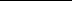 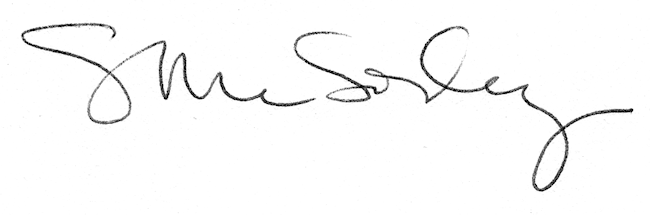 